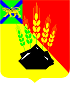 ДУМАМИХАЙЛОВСКОГО МУНИЦИПАЛЬНОГО  РАЙОНА  Р Е Ш Е Н И Е с. Михайловка22.04.2021 г.	                                                                               № 70О награждении Почетной грамотой ДумыМихайловского муниципального района        Руководствуясь  Положением  «О Почетной грамоте и Благодарственном письме Думы Михайловского муниципального района», утвержденным решением Думы Михайловского муниципального района № 111 от 25.08.2016 года и на основании ходатайств: главы Михайловского сельского поселения, главы Ивановского сельского поселения, главы Новошахтинского городского поселения, главы Сунятсенского сельского поселения, главы Михайловского муниципального района, Дума Михайловского муниципального района					Р Е Ш И Л А:Наградить Почетной грамотой Думы Михайловского муниципального района за добросовестный труд, активную жизненную позицию, участие в общественно-культурной жизни Михайловского сельского поселения, оказание помощи и поддержки гражданам поселения, оказавшимся в сложной жизненной ситуации и в связи с празднованием Дня местного самоуправления:         Вострикову Елену Анатольевну – заведующую Домом культуры с. Некруглово Михайловского сельского поселения Михайловского муниципального района. Наградить Почетной грамотой Думы Михайловского муниципального района за многолетний добросовестный труд в органах исполнительно власти, высокий профессионализм, активную жизненную позицию и в связи с празднованием Дня местного самоуправления:Гринько Галину Алексеевну – специалиста администрации Ивановского сельского поселения в с. Николаевка Михайловского муниципального района.Наградить Почетной грамотой Думы Михайловского муниципального района за  многолетний  добросовестный труд, высокий профессионализм в работе на благо Новошахтинского городского поселения и Михайловского муниципального района и в связи с празднованием Дня местного самоуправления:Роженко Виктора Викторовича – председателя муниципального комитета Новошахтинского городского поселения Михайловского муниципального района.Наградить Почетной грамотой Думы Михайловского муниципального района за активное участие в решении вопросов местного значения и в связи с празднованием Дня местного самоуправления:           Мудренко Ирину Владимировну – депутата муниципального комитета Сунятсенского сельского поселения Михайловского муниципального районаНаградить Почетной грамотой Думы Михайловского муниципального района за  многолетний  добросовестный труд и в связи с празднованием Дня местного самоуправления:    Андрющенко Галину Павловну – начальника отдела ЗАГС.         6. Настоящее решение вступает в силу со дня его принятия.Председатель Думы Михайловскогомуниципального района                                                                 Н.Н.Мельничук   